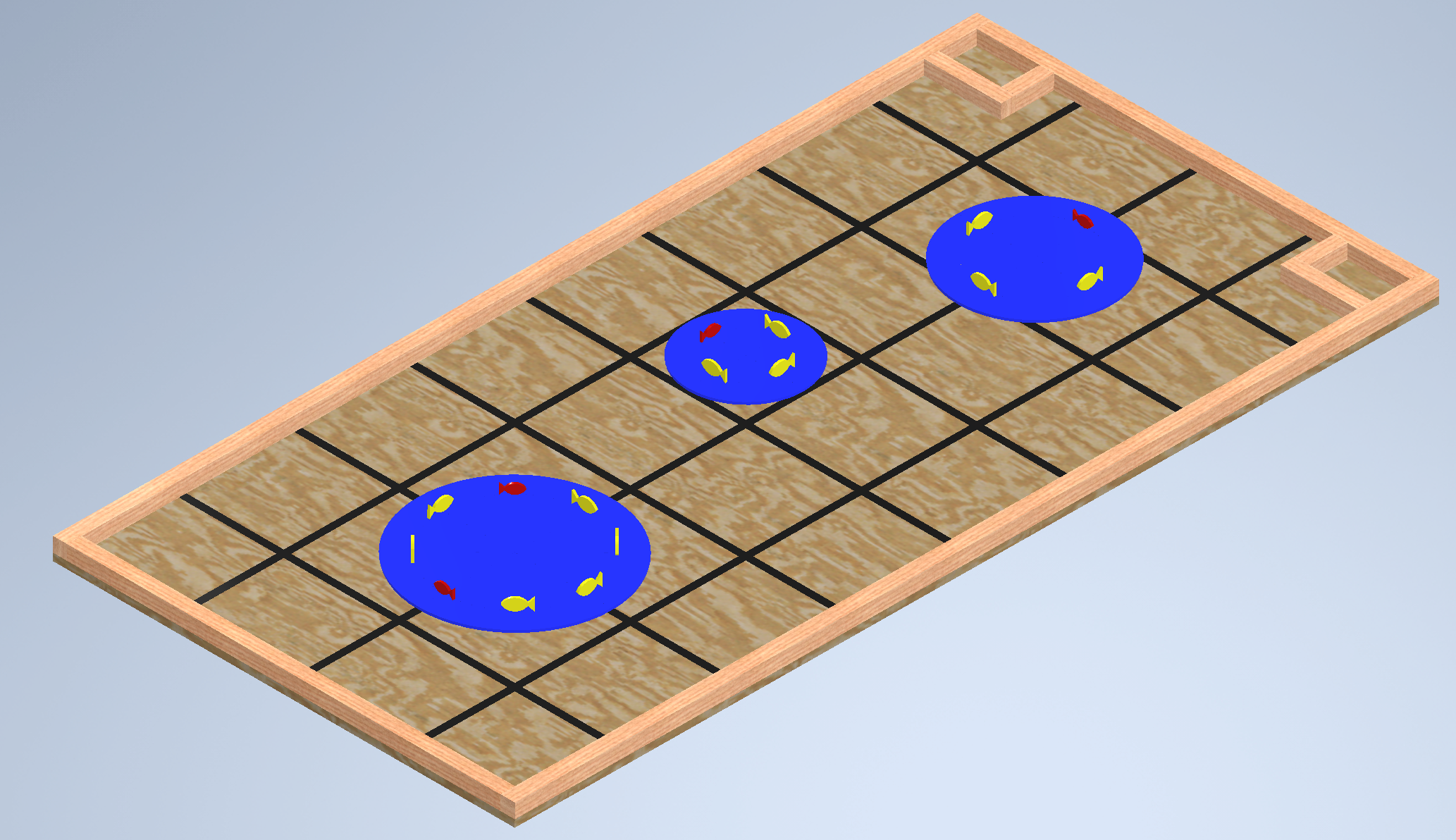 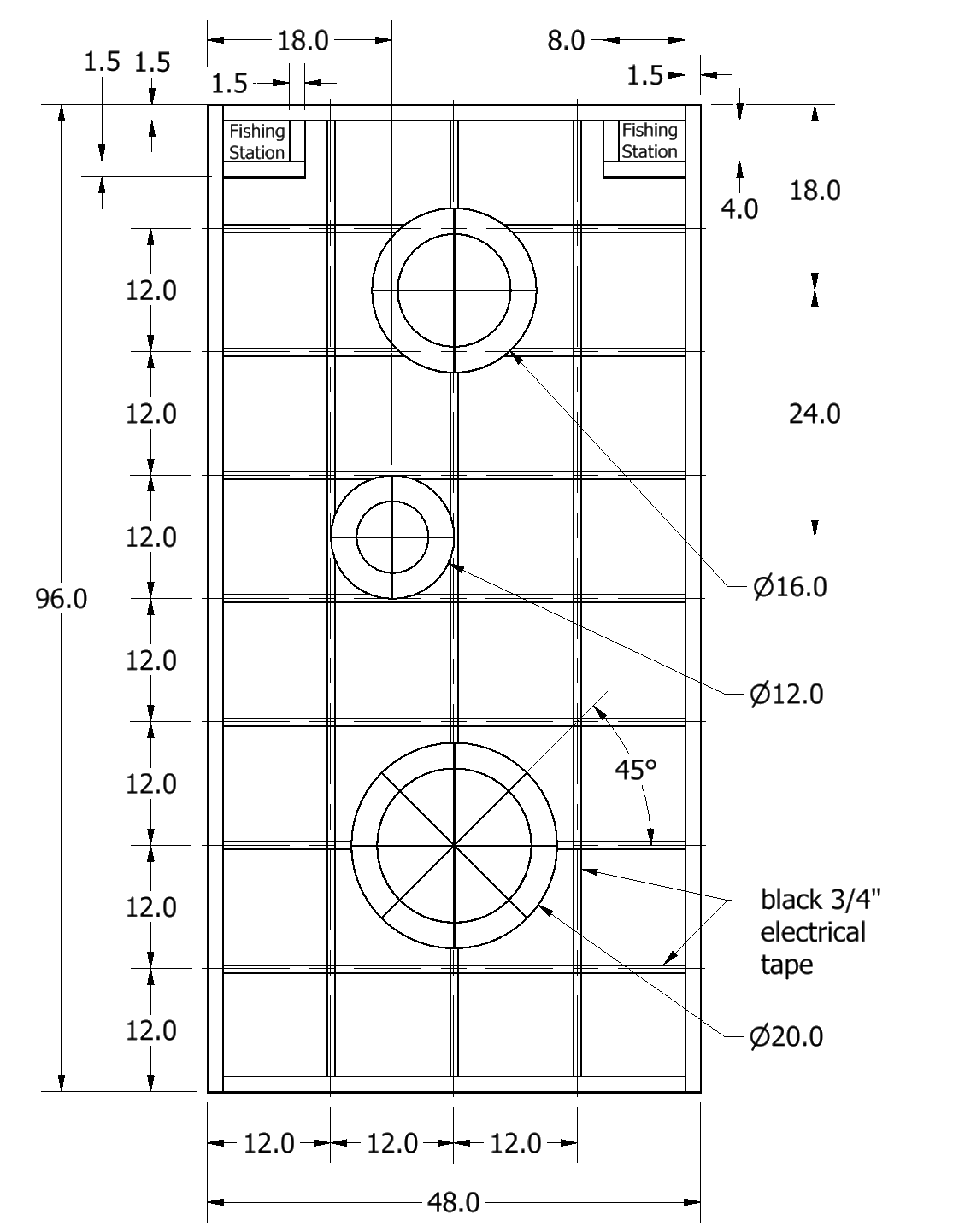 All dimensions to tape use centerlines of the tape.Details for fish and lakes provided below.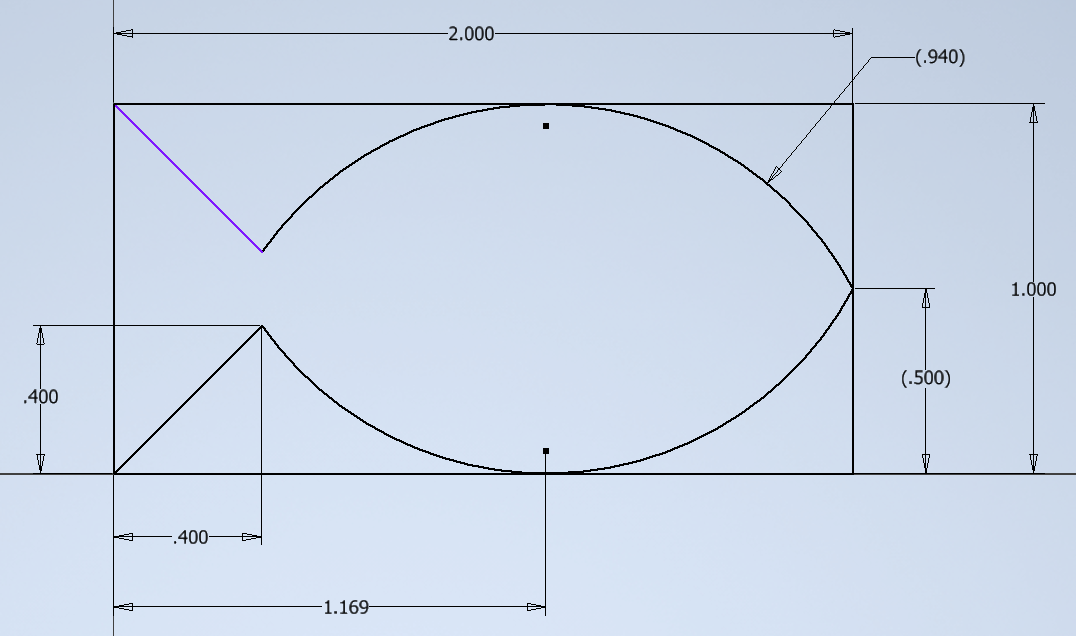 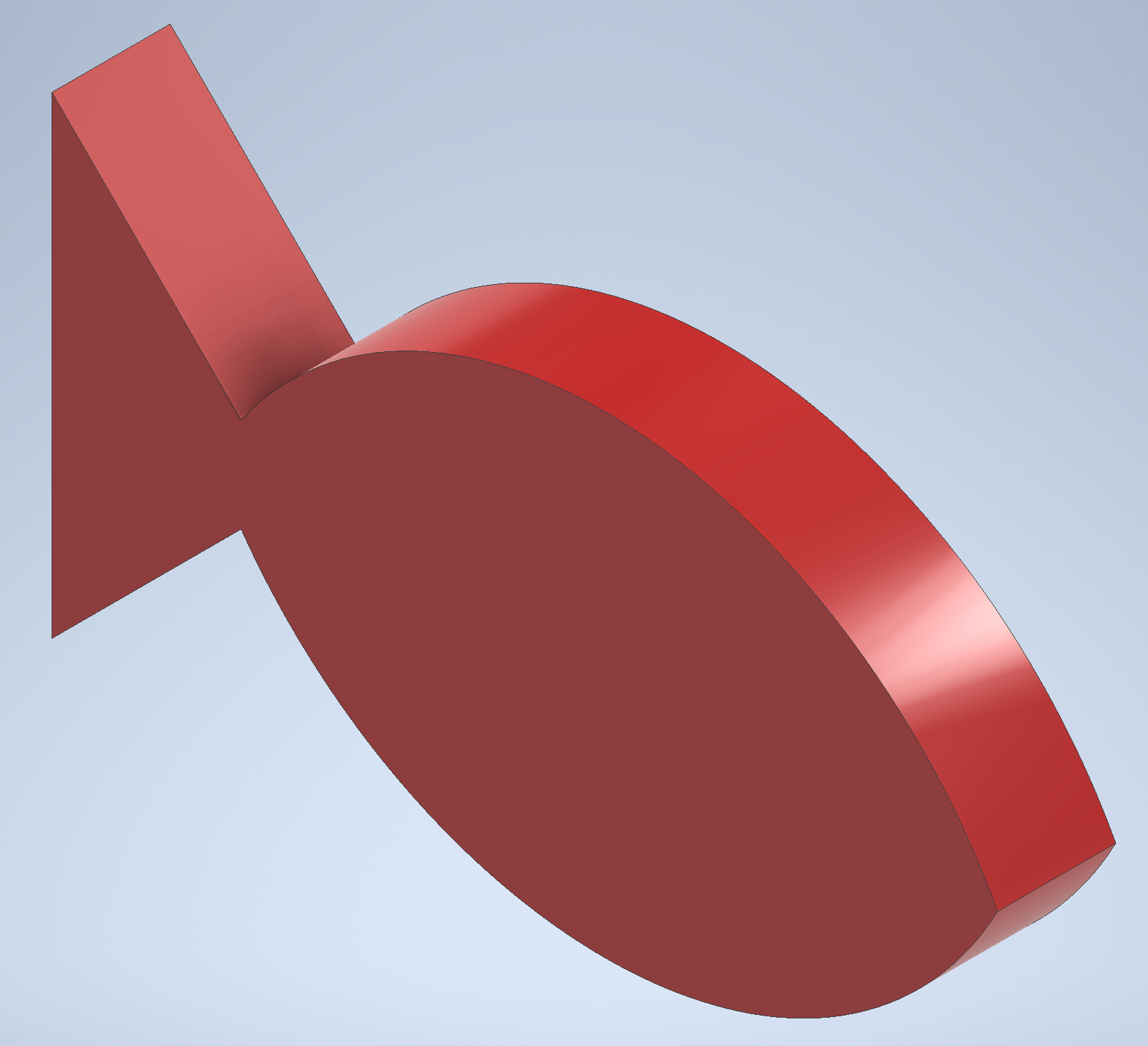 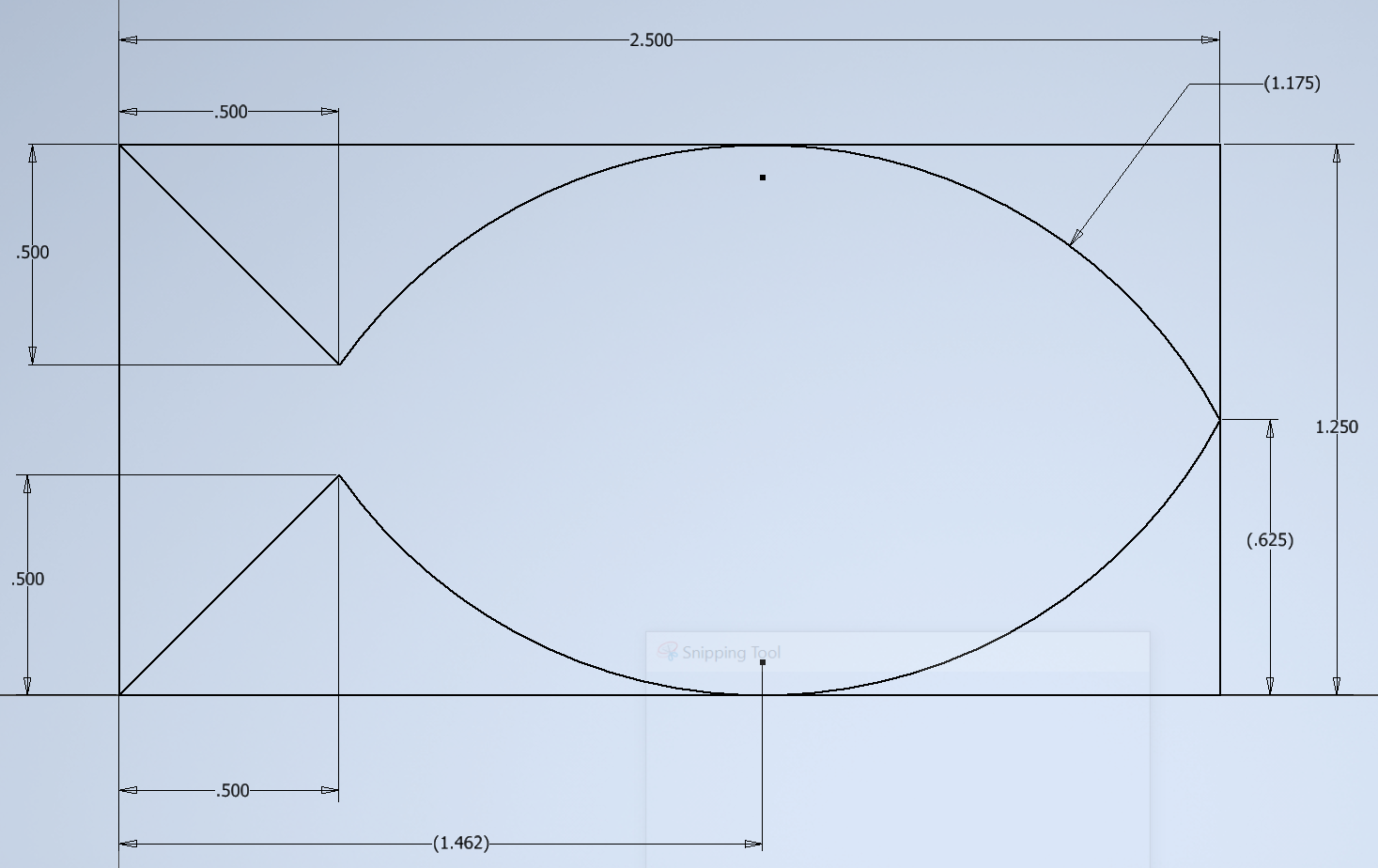 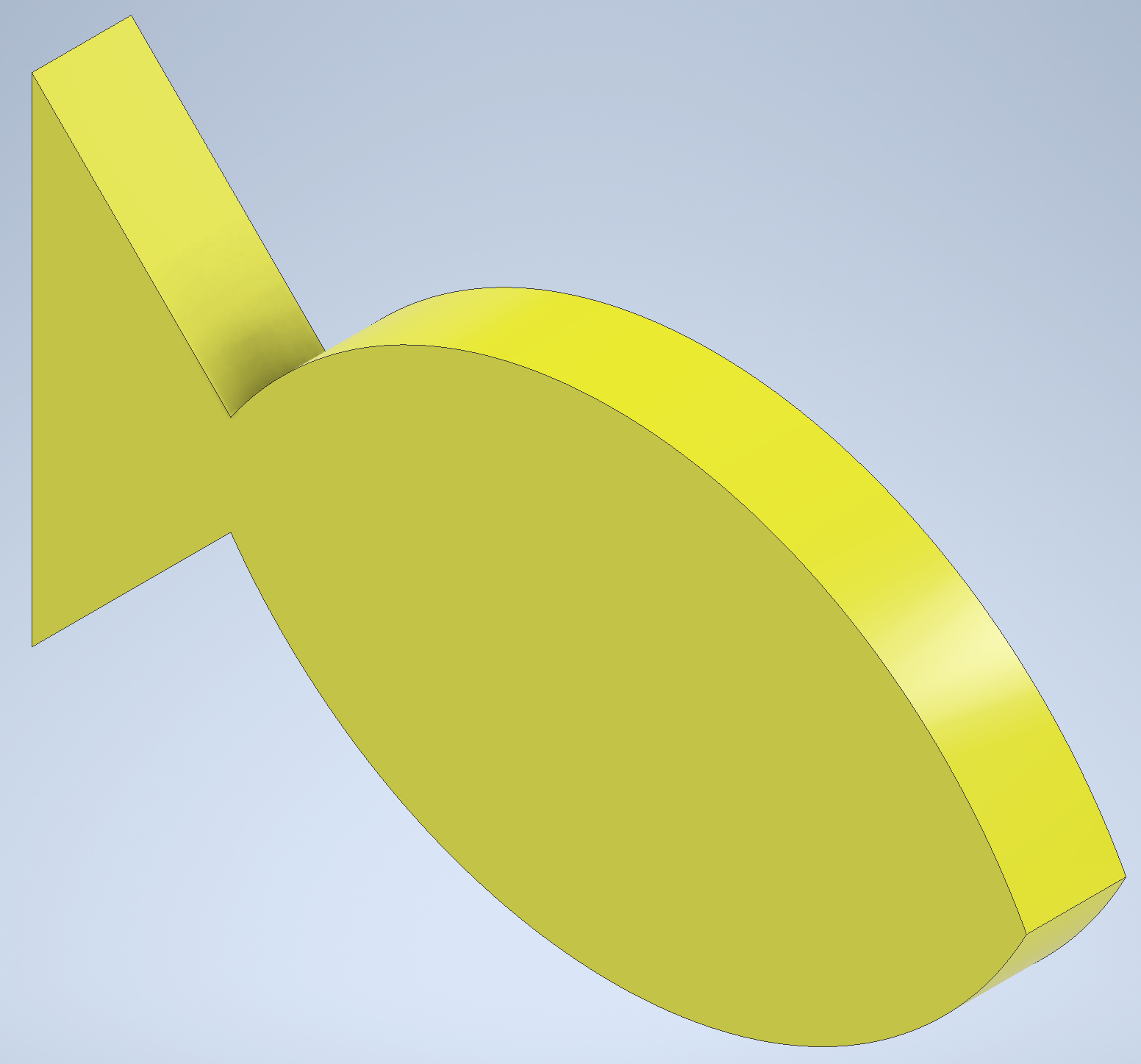 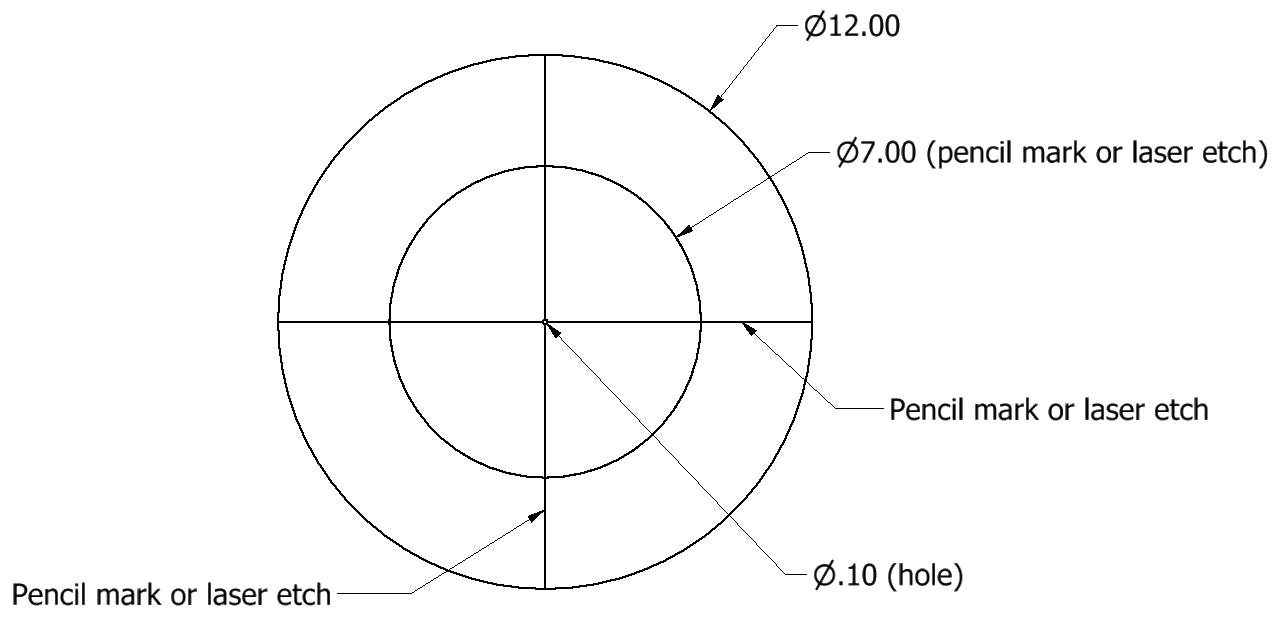 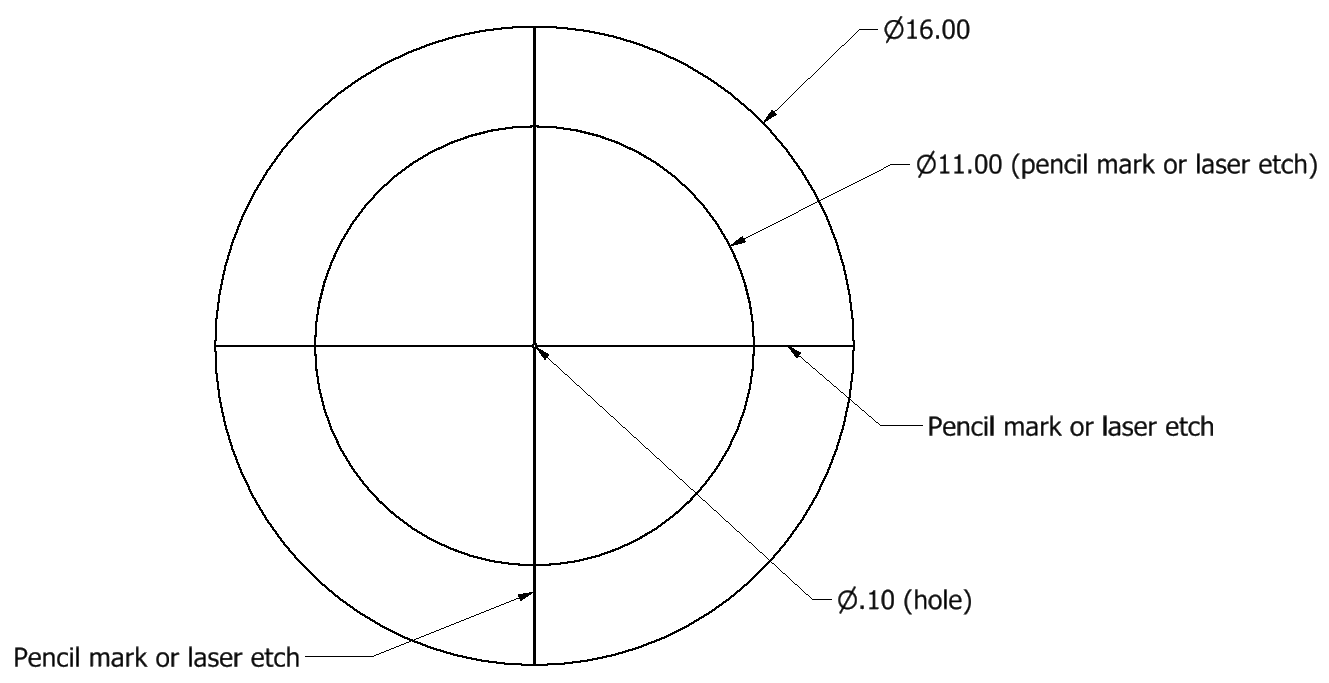 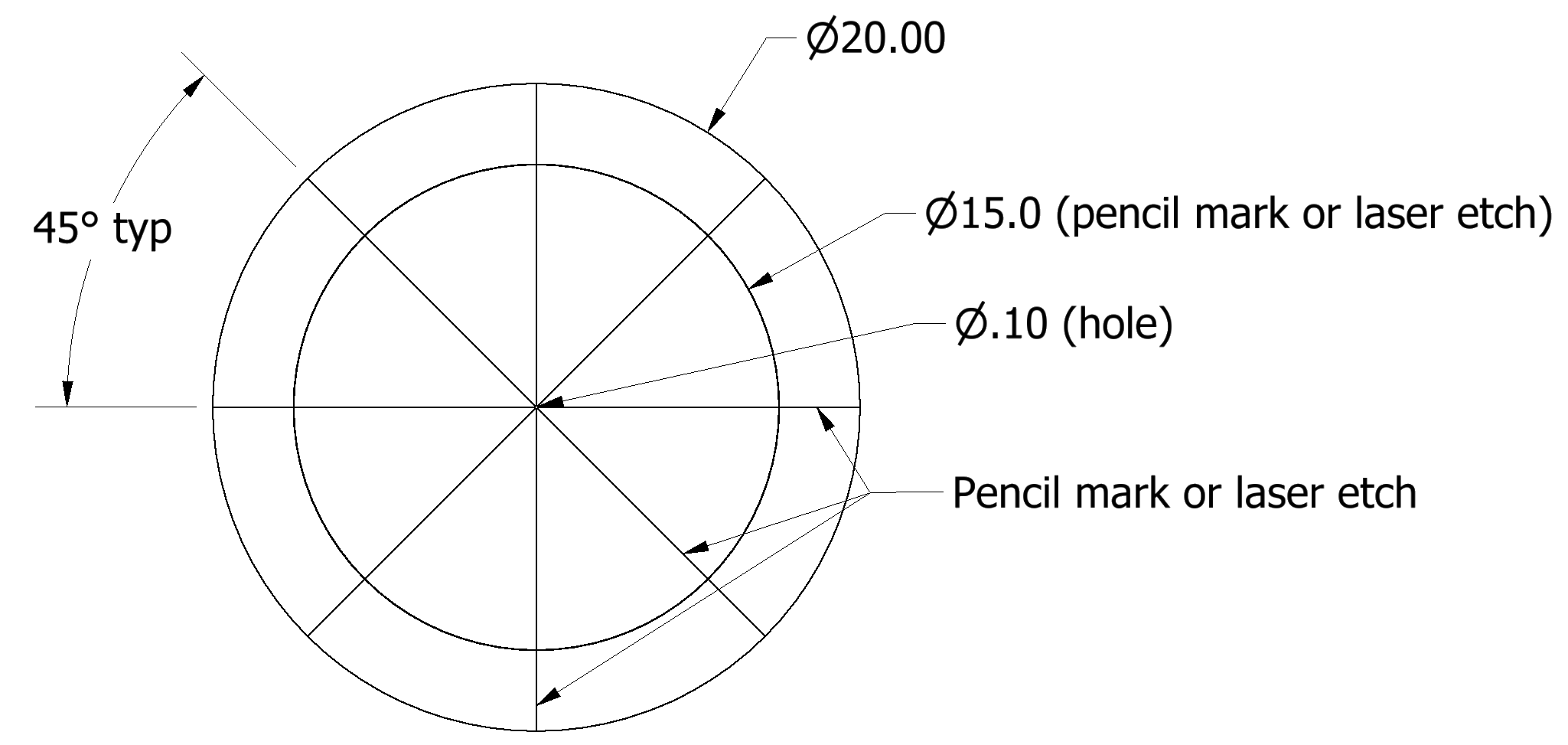 Notes for all lakes:The etched lines (vector engraved) are approximately 0.001” wide and 0.001” deep.  A test lake was cut using a laser and the lines could still be easily seen after the lake had been painted.The 0.10” diameter hole in the center of each lake could possibly be used to center each lake on the track.See later drawings for the exact fish location on each lake.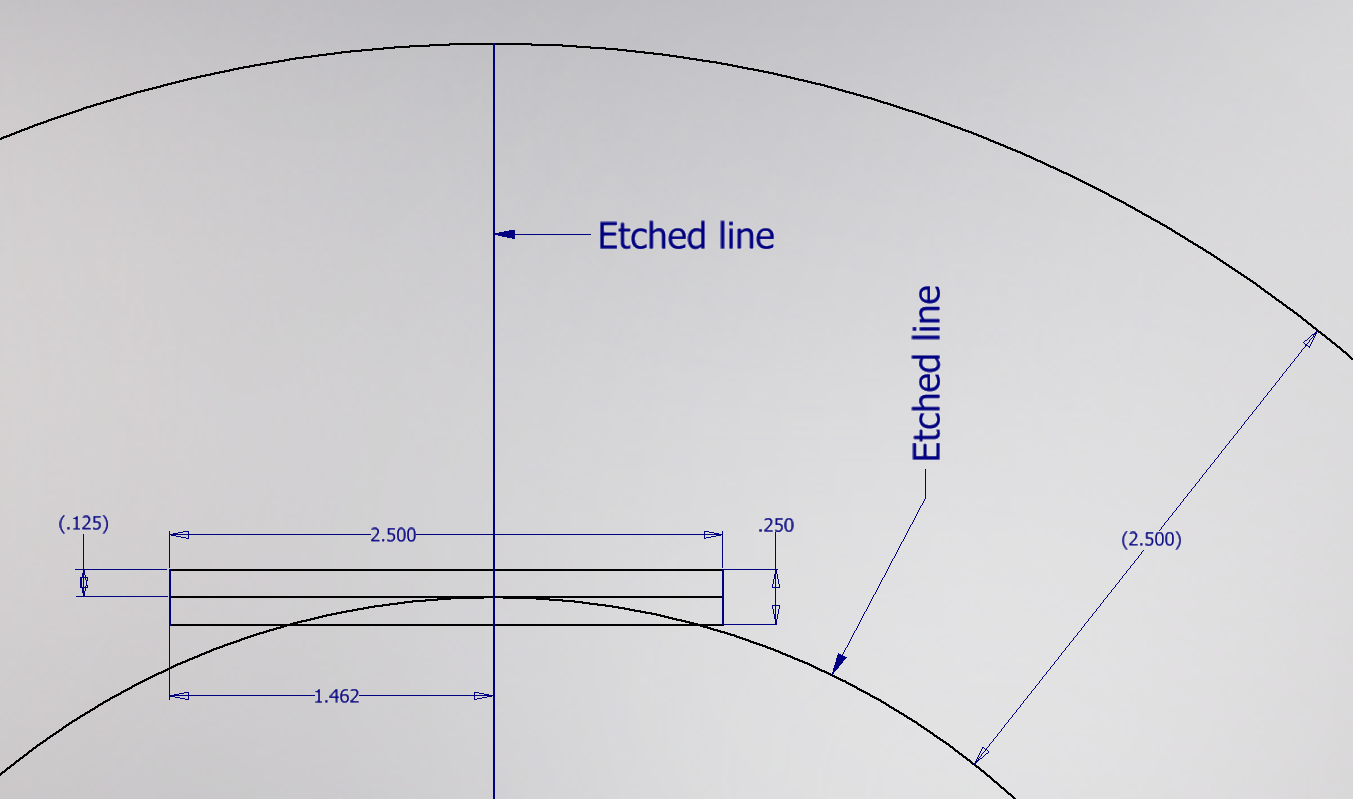 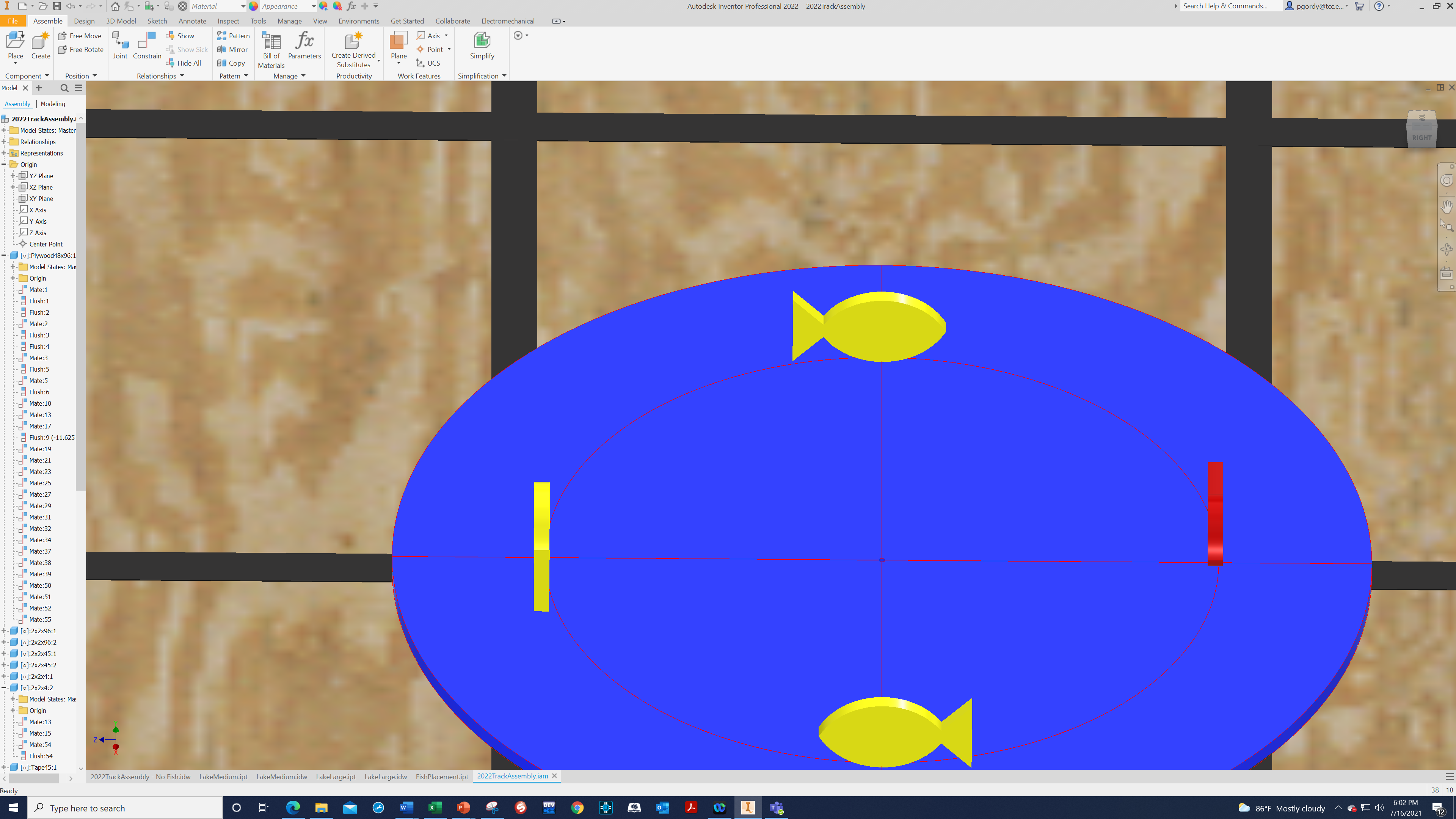 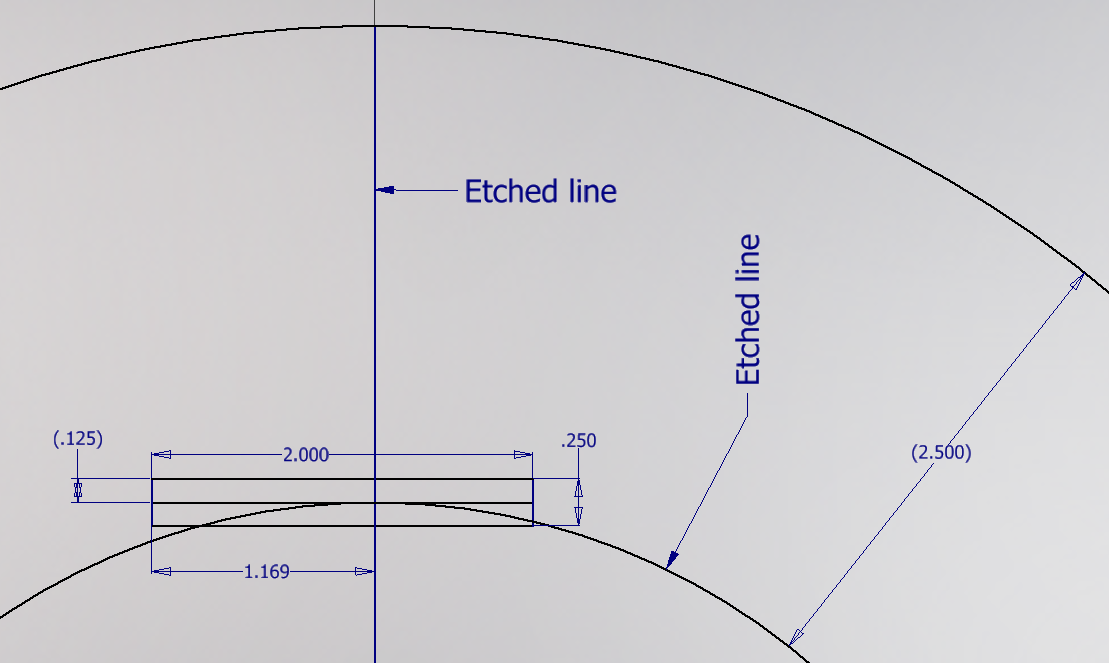 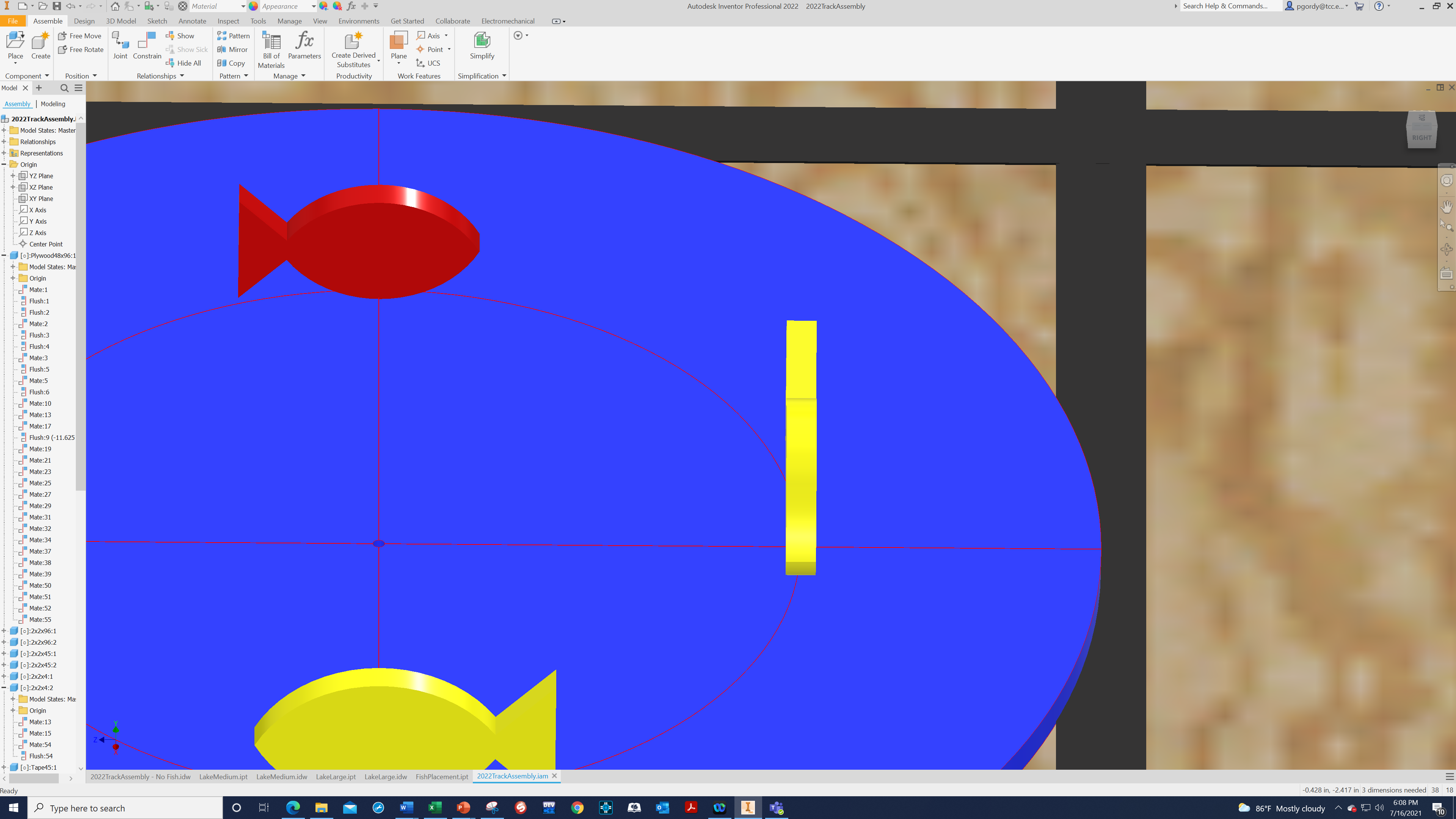 Notes for fish placement:Each fish is oriented to swim clockwise around the etched circle (2.5” from the outer edge).Each fish should be parallel to a tangent line where an etched radius crossed the etched circle.The bottom of each fish (tangent point on the bottom) should be located at the intersection of each etched radius and the etched circle.See diagrams above for further details.Test fish have been created using a laser cutter and they stand upright with a minimal risk of tipping over.